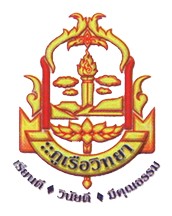 แบบประเมินผลการปฏิบัติงานของข้าราชการครูและบุคลากรสายงานการสอน โรงเรียนภูเรือวิทยา  อำเภอภูเรือ จังหวัดเลย(   ) ครั้งที่ 1 (1 ตุลาคม ............... 31 มีนาคม  ...................)(   ) ครั้งที่ 2 (1 เมษายน ............. 30 กันยายน  ...................)ชื่อผู้รับการประเมิน .........................................................................................................................................ตำแหน่ง....................................... วิทยฐานะ.......................................... เงินเดือน......................................บาทงานการจัดการเรียนการสอน1.สอนระดับชั้น..........................................วิชา.....................................................................รวม..............ชั่วโมง2.สอนระดับชั้น..........................................วิชา.....................................................................รวม..............ชั่วโมง3.สอนระดับชั้น..........................................วิชา......................................................................รวม..............ชั่วโมง4.สอนระดับชั้น..........................................วิชา......................................................................รวม.............ชั่วโมง5.สอนระดับชั้น..........................................วิชา......................................................................รวม.............ชั่วโมงรวมชั่วโมงสอน ..........................  ชั่งโมง/สัปดาห์งานในหน้าที่พิเศษ1.งาน ...............................................................................................กลุ่มบริหารงาน..........................................2.งาน ...............................................................................................กลุ่มบริหารงาน.........................................3.งาน ...............................................................................................กลุ่มบริหารงาน..........................................4.งาน ...............................................................................................กลุ่มบริหารงาน..........................................5.งาน ...............................................................................................กลุ่มบริหารงาน..........................................6.งาน ...............................................................................................กลุ่มบริหารงาน..........................................7.งาน ...............................................................................................กลุ่มบริหารงาน..........................................จำนวนวันลาในรอบการประเมิน..................วันประกอบด้วย(1) ลาป่วย.............วัน   (2)ลากิจ …………………วัน1.ชื่อผู้ประเมิน...................................................................................ตำแหน่ง.....................................................2.ชื่อผู้ประเมิน...................................................................................ตำแหน่ง.....................................................3.ชื่อผู้ประเมิน...................................................................................ตำแหน่ง.....................................................4.ชื่อผู้ประเมิน...................................................................................ตำแหน่ง.....................................................-2-แบบประเมินชุดที่ 1ตอนที่ 1 การประเมินประสิทธิภาพและประสิทธิผลการปฏิบัติงาน (70 คะแนน)-3-ตอนที่ 2การประเมินการปฏิบัติตนในการรักษาวินัย คุณธรรม จริยธรรม และจรรยาบรรณวิชาชีพ (30 คะแนน)ตอนที่ 3 สรุปผลการประเมินชุดที่ 1-4-แบบประเมินชุดที่ 2การประเมินผลงานและคุณลักษณะการปฏิบัติงานของบุคลากร(งานพิเศษ100 คะแนน)ตารางสรุปผลการประเมินชุดที่1 และชุดที่ 2-5-ตอนที่ 4 ผลการประเมิน4.1 ผลการประเมินตนเอง      	     ข้าพเจ้าขอรับรองว่าได้ประเมินตนเองตรงตามเอกสารหลักฐานที่มีอยู่จริง					(ลงชื่อ)................................................................  ผู้รับการประเมิน						(...........................................................)ตำแหน่ง..............................................................วันที่....................................................................    	4.2 ผลการประเมิน และความเห็นของผู้บังคับบัญชา     4.2.1 ผลการประเมิน มี 5 ระดับ	  (   ) ดีเด่น		(ร้อยละ  90.00  ขึ้นไป)	  (   ) ดีมาก		(ร้อยละ  80.00-89.99)            (   ) ดี 		(ร้อยละ  70.00-79.99)	  (   ) พอใช้		(ร้อยละ  60.00-69.99)   	  (   ) ปรับปรุง		(ร้อยละ  59.99  ลงมา)     4.2.2 ความเห็นของผู้บังคับบัญชา………………………………………………………………………………………………………………………………………………………………(ลงชื่อ)........................................................  ผู้ประเมิน  (ลงชื่อ)......................................................... ผู้ประเมิน     (...........................................................)	                (...........................................................)ตำแหน่ง ครู ปฏิบัติหน้าที่หัวหน้ากลุ่มสาระฯ                  ตำแหน่ง ครู ปฏิบัติหน้าที่หัวกลุ่มบริหารงานฯ/                       /ปฏิบัติหน้าที่หัวหน้ากลุ่มบริหารงานวิชาการ                                 รองผู้อำนวยการวันที่.............................................................                  วันที่.............................................................                              (ลงชื่อ)................................................................  ผู้ประเมิน			           (.........................................................)                                      ตำแหน่ง รองผู้อำนวย/ผู้อำนวยการ                                             วันที่....................................................................                              (ลงชื่อ)................................................................  ผู้บังคับบัญชา			                (นายพยุง  โพธิ์ชัย)                                   ตำแหน่ง ผู้อำนวยการโรงเรียนภูเรือวิทยา                                วันที่....................................................................-6-ตอนที่ 5 การรับทราบผลการประเมิน-7-   	สำหรับการนำผลการประเมินผลการปฏิบัติงานไปเลื่อนเงินเดือน ให้ผู้บังคับบัญชาแต่งตั้งคณะกรมการไม่น้อยกว่า 3 คนทำหน้าที่พิจารณา และเสนอความคิดเห็นต่อผู้บังคับบัญชาตามลำดับที่ รายการประเมินคะแนนเต็มผลการผลการประเมินของผู้บังคับบัญชาที่ รายการประเมินคะแนนเต็มประเมินผลการประเมินของผู้บังคับบัญชาที่ รายการประเมินตนเอง ผลการประเมินของผู้บังคับบัญชา1 ด้านการจัดการเรียนการสอน 451.1 การสร้างและพัฒนาหลักสูตร51.2 การจัดการเรียนรู้251.2.1 การออกแบบหน่วยการเรียนรู้51.2.2 การจัดทำแผนการจัดการเรียนรู้/        แผนการจัดการศึกษาเฉพาะบุคคล(IEP)/        แผนการสอนรายบุคคล(IIP)/        แผนการจัดประสบการณ์51.2.3 กลยุทธ์ในการจัดการเรียนรู้51.2.4 คุณภาพผู้เรียน101.2.4.1 ผลสัมฤทธิ์ทางวิชาการของผู้เรียน51.2.4.2 คุณลักษณะที่พึงประสงค์ของผู้เรียน51.3 การสร้างและหรือพัฒนาสื่อ นวัตกรรม      เทคโนโลยีทางการศึกษาและแหล่งเรียนรู้51.4การวัดและประเมินผลการเรียนรู้51.5 ศึกษาวิเคราะห์ สังเคราะห์และหรือวิจัย     เพื่อแก้ปัญหาหรือพัฒนาการเรียนรู้ที่ส่งผลต่อ     คุณภาพผู้เรียน52. ด้านการบริหารจัดการชั้นเรียน 102.1การบริหารจัดการชั้นเรียนและการจัดทำข้อมูลสารสนเทศ52.2 การจัดระบบดูแลช่วยเหลือผู้เรียน53ด้านการพัฒนาตนเองและพัฒนาวิชาชีพ 103.1 การพัฒนาตนเอง53.2 การพัฒนาวิชาชีพ54งานอื่นที่ได้รับมอบหมาย5คะแนนรวม70ที่ รายการประเมินคะแนนเต็มผลการผลการประเมินของผู้บังคับบัญชาที่ รายการประเมินคะแนนเต็มประเมินผลการประเมินของผู้บังคับบัญชาที่ รายการประเมินตนเอง ผลการประเมินของผู้บังคับบัญชา1มีความซื่อสัตย์ สุจริต รักษาประโยชน์ส่วนรวม ไม่อาศัยหรือยินยอมให้ผู้อื่นใช้อำนาจและหน้าที่ของตน           เพื่อแสวงหาประโยชน์ 52การปฏิบัติตามระเบียบ กฎหมาย นโยบาย และคำสั่งของผู้บังคับบัญชา53มีความวิริยะ อุตสาหะ ตรงต่อเวลา และอุทิศให้แก่ทางราชการ54การมีจิตสำนึกที่ดี มุ่งบริการต่อกลุ่มเป้าหมายผู้รับบริการโดยไม่เลือกปฏิบัติ55การรักษาคุณภาพตามมาตรฐานวิชาชีพและจรรยาบรรณวิชาชีพ 56การรักษาภาพลักษณ์และความสามัคคีในองค์กร  ชุมชน และสังคม5คะแนนรวม30ที่รายการประเมินคะแนนเต็มผลการประเมินตนเองผลการประเมินของผู้บังคับบัญชา1ตอนที่1 การประเมินประสิทธิภาพและประสิทธิผลการปฏิบัติงาน 702ตอนที่ 2 การประเมินการปฏิบัติตนในการรักษาวินัย คุณธรรม จริยธรรม และ จรรยาบรรณวิชาชีพ           30รวม100ที่รายการประเมินคะแนนเต็มผลการประเมินตนเองผลการประเมินของผู้บังคับบัญชาผลงาน    601ความสำเร็จของงานที่ได้รับมอบหมาย            202คุณภาพของงานที่ได้รับมอบหมาย203ความทันเวลา104การประหยัดและคุ้มค่าของการใช้ทรัพยากร10ด้านคุณลักษณะการปฏิบัติงาน405ความรู้ความสามารถ106การรักษาวินัย107ความรับผิดชอบ108ความร่วมมือ10รวม100ที่รายการประเมินคะแนนเต็มผลการประเมินตนเองผลการประเมินของผู้บังคับบัญชา1ชุดที่ 1 การจัดการเรียนการสอน1002ชุดที่ 2 การปฏิบัติงานในหน้าที่พิเศษ100รวม200เฉลี่ย100ผู้รับการประเมิน:(   ) ได้รับทราบผลการประเมินและความเห็นของผู้บังคับบันชาแล้ว                                                    (ลงชื่อ)................................................................  						(...........................................................)ตำแหน่ง..............................................................วันที่....................................................................                     ผู้ประเมิน:(   ) ได้แจ้งผลการประเมินและผู้รับการประเมินได้ลงนามรับทราบแล้ว(   ) ได้แจ้งผลการประเมินเมื่อวันที่....................................................................แล้ว      แต่ผู้รับการประเมินไม่ลงนามรับทราบ(ลงชื่อ).................................................กรรมการ        (ลงชื่อ).................................................กรรมการ      (.....................................................)                         (.....................................................)วันที่...........................................................                  วันที่...........................................................(ลงชื่อ).................................................กรรมการ        (ลงชื่อ).................................................กรรมการ      (.....................................................)                         (.....................................................)วันที่...........................................................                  วันที่...........................................................(ลงชื่อ).................................................กรรมการ        (ลงชื่อ).................................................กรรมการ      (.....................................................)                         (.....................................................)วันที่...........................................................                  วันที่...........................................................                                                                 (ลงชื่อ)................................................................ พยาน 						             (...........................................................)                ตำแหน่ง..............................................................                วันที่....................................................................คณะกรรมการ:(   ) เห็นด้วยกับผลการประเมินข้างต้น(   ) มีความเห็นต่างจากกรรมการประเมินข้างต้น ดังนี้       ............................................................................................................................................................       ............................................................................................................................................................ (ลงชื่อ)........................................................... ประธานกรรมการ                                   (...........................................................)                            วันที่....................................................................(ลงชื่อ).................................................กรรมการ        (ลงชื่อ).................................................กรรมการ      (.....................................................)                         (.....................................................)วันที่...........................................................                  วันที่...........................................................(ลงชื่อ).................................................กรรมการ        (ลงชื่อ).................................................กรรมการ      (.....................................................)                         (.....................................................)วันที่...........................................................                  วันที่...........................................................ผู้บังคับบัญชา:คณะกรรมการ:(   ) เห็นด้วยกับผลการประเมินข้างต้น(   ) มีความเห็นต่างจากกรรมการประเมินข้างต้น ดังนี้       ............................................................................................................................................................       .............................................................................................................................................................(ลงชื่อ)...........................................................                                                       (นายพยุง  โพธิ์ชัย)                                              ผู้อำนวยการโรงเรียนภูเรือวิทยา                                        วันที่....................................................................